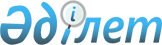 2023 - 2025 жылдарға арналған Біржан сал ауданы Уәлихан ауылдық округінің бюджеті туралыАқмола облысы Біржан сал ауданы мәслихатының 2022 жылғы 28 желтоқсандағы № С-25/7 шешімі.
      Қазақстан Республикасының Бюджет кодексінің 9-1-бабының 2-тармағына, "Қазақстан Республикасындағы жергілікті мемлекеттік басқару және өзін-өзі басқару туралы" Қазақстан Республикасының Заңының 6-бабының 1-тармағының 1) тармақшасына және 2-7-тармағына сәйкес, Біржан сал ауданының мәслихаты ШЕШТІ:
      1. 2023 - 2025 жылдарға арналған Біржан сал ауданы Уәлихан ауылдық округінің бюджетіне тиісінше 1, 2 және 3-қосымшаларға сәйкес, оның ішінде 2023 жылға келесі көлемдерде бекітілсін:
      1) кірістер – 36 314 мың теңге, оның ішінде:
      салықтық түсімдер – 2 673 мың теңге;
      салықтық емес түсімдер - 0 мың теңге;
      негізгі капиталды сатудан түсетін түсімдер - 0 мың теңге;
      трансферттер түсімі – 33 641 мың теңге;
      2) шығындар – 37 197 мың теңге;
      3) таза бюджеттік кредиттеу - 0 мың теңге;
      4) қаржы активтерімен операциялар бойынша сальдо – 0 мың теңге;
      5) бюджет тапшылығы (профициті) – - 883 мың теңге;
      6) бюджет тапшылығын қаржыландыру (профицитін пайдалану) – 883 мың теңге.
      Ескерту. 1-тармақ жаңа редакцияда - Ақмола облысы Біржан сал ауданы мәслихатының 24.10.2023 № С-6/5 (01.01.2023 бастап қолданысқа енгізіледі) шешімімен.


      1-1. 2023 жылға арналған Уәлихан ауылдық округінің бюджетінде 2023 жылдың 1 қаңтарына жинақталған 883 мың теңге сомасындағы бюджеттік қаражаттардың бос қалдықтары пайдаланылатыны ескерілсін.
      Ескерту. Шешім 1-1-тармақпен толықтырылды - Ақмола облысы Біржан сал ауданы мәслихатының 26.07.2023 № С-3/8 (01.01.2023 бастап қолданысқа енгізіледі) шешімімен.


      2. Біржан сал ауданы Уәлихан ауылдық округінің бюджетінің кірістері келесі көздер есебінен бекітілсін:
      1) салықтық түсімдер, оның ішінде:
      мүлікке салынатын салықтар;
      көлік құралдарына салынатын салықтар;
      табиғи және басқа да ресурстарды пайдаланғаны үшін түсетін түсімдер.
      3. 2023 жылға арналған Біржан сал ауданы Уәлихан ауылдық округінің бюджетінде субвенция көлемі 20 997 мың теңге сомасында көзделгені ескерілсін.
      4. 2023 жылға арналған Біржан сал ауданы Уәлихан ауылдық округінің бюджет түсімдерінің құрамында 4-қосымшаға сәйкес аудандық бюджеттен нысаналы трансферттер көзделгені ескерілсін.
      5. Осы шешім 2023 жылдың 1 қаңтарынан бастап қолданысқа енгізіледі. 2023 жылға арналған Уәлихан ауылдық округінің бюджеті
      Ескерту. 1-қосымша жаңа редакцияда - Ақмола облысы Біржан сал ауданы мәслихатының 24.10.2023 № С-6/5 (01.01.2023 бастап қолданысқа енгізіледі) шешімімен. 2024 жылға арналған Уәлихан ауылдық округінің бюджеті 2025 жылға арналған Уәлихан ауылдық округінің бюджеті 2023 жылға арналған аудандық бюджеттен берілетін нысаналы трансферттер
      Ескерту. 4-қосымша жаңа редакцияда - Ақмола облысы Біржан сал ауданы мәслихатының 24.10.2023 № С-6/5 (01.01.2023 бастап қолданысқа енгізіледі) шешімімен.
					© 2012. Қазақстан Республикасы Әділет министрлігінің «Қазақстан Республикасының Заңнама және құқықтық ақпарат институты» ШЖҚ РМК
				
      Біржан сал ауданы мәслихатының хатшысы

С.Шәуенов
Біржан сал ауданы
мәслихатының
2022 жылғы 28 желтоқсандағы
№ С-25/7 шешіміне
1-қосымша
Санаты
Санаты
Санаты
Санаты
Сома,
мың теңге
Сыныбы 
Сыныбы 
Сыныбы 
Сома,
мың теңге
Кіші сыныбы
Кіші сыныбы
Сома,
мың теңге
Атауы
Сома,
мың теңге
1
2
3
4
5
1. Кірістер
36314
1
Салықтық түсімдер
2673
1
Табыс салығы
0
2
Жеке табыс салығы 
0
4
Меншiкке салынатын салықтар
873
1
Мүлiкке салынатын салықтар
23
3
Жер салығы
0
4
Көлiк құралдарына салынатын салық
850
5
Тауарларға, жұмыстарға және қызметтерге салынатын ішкі салықтар
1800
3
Табиғи және басқа да ресурстарды пайдаланғаны үшін түсетін түсімдер
1800
2
Салықтық емес түсiмдер
0
1
Мемлекеттік меншіктен түсетін кірістер
0
5
Мемлекеттік меншiгінде мүлiктi жалға беруден түсетiн кiрiстер
0
3
Негізгі капиталды сатудан түсетін түсімдер
0
1
Мемлекеттік мекемелерге бекітілген мемлекеттік мүлікті сату
0
1
Мемлекеттік мекемелерге бекітілген мемлекеттік мүлікті сату
0
4
Трансферттердің түсімдері
33641
2
Мемлекеттiк басқарудың жоғары тұрған органдарынан түсетiн трансферттер
33641
3
Аудандардың (облыстық маңызы бар қаланың) бюджетінен трансферттер
33641
Функционалдық топ 
Функционалдық топ 
Функционалдық топ 
Функционалдық топ 
Функционалдық топ 
Сома,
мың теңге
Функционалдық кіші топ 
Функционалдық кіші топ 
Функционалдық кіші топ 
Функционалдық кіші топ 
Сома,
мың теңге
Бюджеттік бағдарламалардың әкiмшiсi 
Бюджеттік бағдарламалардың әкiмшiсi 
Бюджеттік бағдарламалардың әкiмшiсi 
Сома,
мың теңге
Бағдарлама
Бағдарлама
Сома,
мың теңге
Атауы
Сома,
мың теңге
II. Шығындар
37197
01
Жалпы сипаттағы мемлекеттiк қызметтер
24796
1
Мемлекеттiк басқарудың жалпы функцияларын орындайтын өкiлдi, атқарушы және басқа органдар
24796
124
Аудандық маңызы бар қала, ауыл, кент, ауылдық округ әкімінің аппараты
24796
001
Аудандық маңызы бар қала, ауыл, кент, ауылдық округ әкімінің қызметін қамтамасыз ету жөніндегі қызметтер
24796
07
Тұрғын үй-коммуналдық шаруашылық
8401
2
Коммуналдық шаруашылық
401
124
Аудандық маңызы бар қала, ауыл, кент, ауылдық округ әкімінің аппараты
401
014
Елді мекендерді сумен жабдықтауды ұйымдастыру
401
3
Елді-мекендерді көркейту
8000
124
Аудандық маңызы бар қала, ауыл, кент, ауылдық округ әкімінің аппараты
8000
008
Елді мекендердегі көшелерді жарықтандыру
4000
009
Елді мекендердің санитариясын қамтамасыз ету
2000
011
Елді мекендерді абаттандыру және көгалдандыру
2000
12
Көлiк және коммуникация
4000
1
Автомобиль көлiгi
4000
124
Аудандық маңызы бар қала, ауыл, кент, ауылдық округ әкімінің аппараты
4000
013
Аудандық маңызы бар қалаларда, ауылдарда, кенттерде, ауылдық округтерде автомобиль жолдарының жұмыс істеуін қамтамасыз ету
4000
IV. Қаржы активтерiмен жасалатын операциялар бойынша сальдо
0
V. Бюджет тапшылығы (профициті)
-883
VI. Бюджет тапшылығын қаржыландыру (профицитті пайдалану)
883
8
Пайдаланатын бюджет қаражатының қалдықтары
883
1
Бюджет қаражаты қалдықтары
883
1
Бюджет қаражатының бос қалдықтары
883Біржан сал ауданы
мәслихатының
2022 жылғы 28 желтоқсандағы
№ С-25/7 шешіміне
2-қосымша
Санаты 
Санаты 
Санаты 
Санаты 
Сома,
мың теңге
Сыныбы 
Сыныбы 
Сыныбы 
Сома,
мың теңге
Кіші сыныбы
Кіші сыныбы
Сома,
мың теңге
Атауы
Сома,
мың теңге
1
2
3
4
5
1. Кірістер
23920
1
Салықтық түсімдер
661
1
Табыс салығы
0
2
Жеке табыс салығы 
0
4
Меншiкке салынатын салықтар
661
1
Мүлiкке салынатын салықтар
10
3
Жер салығы
51
4
Көлiк құралдарына салынатын салық
600
2
Салықтық емес түсiмдер
0
1
Мемлекеттік меншіктен түсетін кірістер
0
5
Мемлекеттік меншiгінде мүлiктi жалға беруден түсетiн кiрiстер
0
3
Негізгі капиталды сатудан түсетін түсімдер
0
1
Мемлекеттік мекемелерге бекітілген мемлекеттік мүлікті сату
0
1
Мемлекеттік мекемелерге бекітілген мемлекеттік мүлікті сату
0
4
Трансферттердің түсімдері
23259
2
Мемлекеттiк басқарудың жоғары тұрған органдарынан түсетiн трансферттер
23259
3
Аудандардың (облыстық маңызы бар қаланың) бюджетінен трансферттер
23259
Функционалдық топ 
Функционалдық топ 
Функционалдық топ 
Функционалдық топ 
Функционалдық топ 
Сома,
мың теңге
Функционалдық кіші топ 
Функционалдық кіші топ 
Функционалдық кіші топ 
Функционалдық кіші топ 
Сома,
мың теңге
Бюджеттік бағдарламалардың әкiмшiсi 
Бюджеттік бағдарламалардың әкiмшiсi 
Бюджеттік бағдарламалардың әкiмшiсi 
Сома,
мың теңге
Бағдарлама
Бағдарлама
Сома,
мың теңге
Атауы
Сома,
мың теңге
II. Шығындар
23920
01
Жалпы сипаттағы мемлекеттiк қызметтер
22877
1
Мемлекеттiк басқарудың жалпы функцияларын орындайтын өкiлдi, атқарушы және басқа органдар
22877
124
Аудандық маңызы бар қала, ауыл, кент, ауылдық округ әкімінің аппараты
22877
001
Аудандық маңызы бар қала, ауыл, кент, ауылдық округ әкімінің қызметін қамтамасыз ету жөніндегі қызметтер
22877
022
Мемлекеттік органның күрделі шығыстары
0
07
Тұрғын үй-коммуналдық шаруашылық
0
3
Елді-мекендерді көркейту
0
124
Аудандық маңызы бар қала, ауыл, кент, ауылдық округ әкімінің аппараты
1043
008
Елді мекендердегі көшелерді жарықтандыру
0
009
Елді мекендердің санитариясын қамтамасыз ету
403
011
Елді мекендерді абаттандыру және көгалдандыру
640
014
Елді мекендерді сумен жабдықтауды ұйымдастыру
0
12
Көлiк және коммуникация
0
1
Автомобиль көлiгi
0
124
Аудандық маңызы бар қала, ауыл, кент, ауылдық округ әкімінің аппараты
0
013
Аудандық маңызы бар қалаларда, ауылдарда, кенттерде, ауылдық округтерде автомобиль жолдарының жұмыс істеуін қамтамасыз ету
0
IV. Қаржы активтерiмен жасалатын операциялар бойынша сальдо
0
V. Бюджет тапшылығы (профициті)
0
VI. Бюджет тапшылығын қаржыландыру (профицитті пайдалану)
0Біржан сал ауданы
мәслихатының
2022 жылғы 28 желтоқсандағы
№ С-25/7 шешіміне
3-қосымша
Санаты 
Санаты 
Санаты 
Санаты 
Сома,
мың теңге
Сыныбы 
Сыныбы 
Сыныбы 
Сома,
мың теңге
Кіші сыныбы
Кіші сыныбы
Сома,
мың теңге
Атауы
Сома,
мың теңге
1
2
3
4
5
1. Кірістер
17770
1
Салықтық түсімдер
956
1
Табыс салығы
0
2
Жеке табыс салығы 
0
4
Меншiкке салынатын салықтар
956
1
Мүлiкке салынатын салықтар
19
3
Жер салығы
60
4
Көлiк құралдарына салынатын салық
877
2
Салықтық емес түсiмдер
0
1
Мемлекеттік меншіктен түсетін кірістер
0
5
Мемлекеттік меншiгінде мүлiктi жалға беруден түсетiн кiрiстер
0
3
Негізгі капиталды сатудан түсетін түсімдер
0
1
Мемлекеттік мекемелерге бекітілген мемлекеттік мүлікті сату
0
1
Мемлекеттік мекемелерге бекітілген мемлекеттік мүлікті сату
0
4
Трансферттердің түсімдері
16814
2
Мемлекеттiк басқарудың жоғары тұрған органдарынан түсетiн трансферттер
16814
3
Аудандардың (облыстық маңызы бар қаланың) бюджетінен трансферттер
16814
Функционалдық топ 
Функционалдық топ 
Функционалдық топ 
Функционалдық топ 
Функционалдық топ 
Сома,
мың теңге
Функционалдық кіші топ 
Функционалдық кіші топ 
Функционалдық кіші топ 
Функционалдық кіші топ 
Сома,
мың теңге
Бюджеттік бағдарламалардың әкiмшiсi 
Бюджеттік бағдарламалардың әкiмшiсi 
Бюджеттік бағдарламалардың әкiмшiсi 
Сома,
мың теңге
Бағдарлама
Бағдарлама
Сома,
мың теңге
Атауы
Сома,
мың теңге
II. Шығындар
17770
01
Жалпы сипаттағы мемлекеттiк қызметтер
13854
1
Мемлекеттiк басқарудың жалпы функцияларын орындайтын өкiлдi, атқарушы және басқа органдар
13854
124
Аудандық маңызы бар қала, ауыл, кент, ауылдық округ әкімінің аппараты
13854
001
Аудандық маңызы бар қала, ауыл, кент, ауылдық округ әкімінің қызметін қамтамасыз ету жөніндегі қызметтер
13854
07
Тұрғын үй-коммуналдық шаруашылық
401
3
Елді-мекендерді көркейту
401
124
Аудандық маңызы бар қала, ауыл, кент, ауылдық округ әкімінің аппараты
401
008
Елді мекендердегі көшелерді жарықтандыру
234
009
Елді мекендердің санитариясын қамтамасыз ету
167
12
Көлiк және коммуникация
3515
1
Автомобиль көлiгi
3515
124
Аудандық маңызы бар қала, ауыл, кент, ауылдық округ әкімінің аппараты
3515
013
Аудандық маңызы бар қалаларда, ауылдарда, кенттерде, ауылдық округтерде автомобиль жолдарының жұмыс істеуін қамтамасыз ету
3515
IV. Қаржы активтерiмен жасалатын операциялар бойынша сальдо
0
V. Бюджет тапшылығы (профицит)
0
VI. Бюджет тапшылығын қаржыландыру (профицитті пайдалану)
0Біржан сал ауданы
мәслихатының
2022 жылғы 28 желтоқсандағы
№ С-25/7 шешіміне
4-қосымша
Атауы
Сома,
мың теңге
1
2
Барлығы
12644
Ағымдағы нысаналы трансферттер
12644
оның ішінде:
Уәлихан ауылдық округінің әкімінің аппараты
12644
Аудандық маңызы бар қала, ауыл, кент, ауылдық округ әкімінің қызметін қамтамасыз ету жөніндегі қызметтерге
643
Елді мекендердегі көшелерді жарықтандыруға
4000
Елді мекендердің санитариясын қамтамасыз етуге
2000
Елді мекендерді абаттандыру және көгалдандыруға
2000
Аудандық маңызы бар қалаларда, ауылдарда, кенттерде, ауылдық округтерде автомобиль жолдарының жұмыс істеуін қамтамасыз етуге
4000
Елді мекендерді сумен жабдықтауды ұйымдастыруға
1